			WZÓR					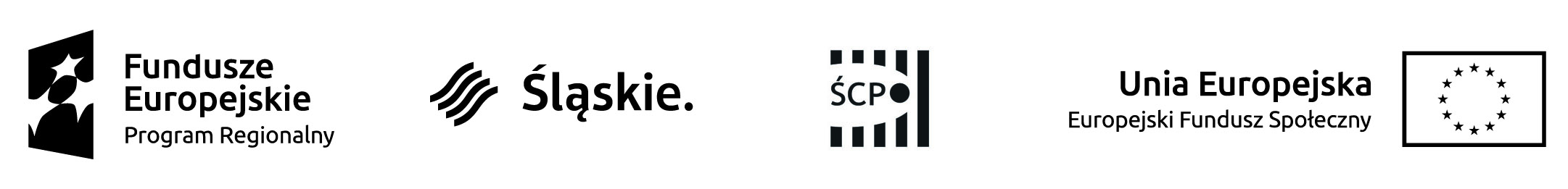 Umowa Nr SCP/U/		/2021zawarta w dniu			2021 r. w Chorzowie pomiędzy:Województwem Śląskim – Śląskim Centrum Przedsiębiorczości z siedzibą w Chorzowie przy ulicy Katowickiej 47, reprezentowanym przez							na podstawie pełnomocnictwa, zwanym dalej Zamawiającym azwanym dalej Wykonawcą,o następującej treści:§1Umowa zawarta jest na podst. art. 2 ust. 1 pkt 1 ustawy Prawo Zamówień Publicznych z dnia 11 września 2019 r. tekst jednolity (DZ.U. z 2021 r., poz. 1129 z późniejszymi zmianami).§2Zamawiający zleca, a Wykonawca zobowiązuje się do organizacji konferencji Śląskiego Centrum Przedsiębiorczości, zgodnie z niniejszą umową, złożoną ofertą, zapytaniem ofertowym nr					oraz Szczegółowym Opisem Przedmiotu Zamówienia stanowiącym integralną część umowy.Termin realizacji usługi:od 2 do 17 listopada 2021 r.Etap Ido 2 listopada – zadanie nr 4,do 4 listopada – zadania nr 1 - 3,Etap II9 listopada  – zadania nr 5 - 9,od 9 listopada do 17 listopada -  zadanie nr 10.Zadania, o których mowa w ust. 2, składające się na realizację Umowy, określone zostały 
w Szczegółowym Opisie Przedmiotu Zamówienia, stanowiącym załącznik nr 1 do Umowy i jej integralną część.Prawidłowość wykonania Umowy stwierdzona zostanie przez strony 
w oparciu o protokoły zdawczo-odbiorcze poszczególnych etapów.§3 1. Wykonawca w ramach wynagrodzenia określonego w § 4 ust. 1, obowiązany jest do realizacji wszystkich usług wyszczególnionych w Szczegółowym opisie przedmiotu zamówienia. 2. Osobami upoważnionymi do kontaktu w imieniu Zamawiającego z Wykonawcą i składania 
w imieniu Zamawiającego oświadczeń dotyczących przedmiotu umowy są:			3. Wykonawca zobowiązany jest do przekazania drogą mailową Zamawiającemu w terminie 
do 7 dni od daty podpisania Umowy informacji dotyczącej postępu przygotowania i realizacji przedmiotu Umowy.4. Z zastrzeżeniem postanowień ust. 3, na każde żądanie Zamawiającego Wykonawca obowiązany jest niezwłocznie, nie później niż w ciągu 1 dnia, udzielać Zamawiającemu informacji dotyczących postępu w przygotowaniu i realizacji przez Wykonawcę przedmiotu Umowy.5. W przypadku braku wykonania przez Wykonawcę obowiązku, wskazanego w ust. 3 lub w ust. 4 w wyznaczonym terminie lub w przypadku przekazania Zamawiającemu nieprawdziwych informacji, Zamawiający będzie uprawniony do rozwiązania umowy w trybie natychmiastowym, bez zachowania okresu wypowiedzenia lub do odstąpienia od umowy w całości lub w części bez wyznaczania Wykonawcy dodatkowego terminu wykonania obowiązku. W takim wypadku zastosowanie znajduje § 6 ust. 2 i ust. 4 Umowy.6. Zakazuje się istotnych zmian postanowień zawartej umowy w stosunku do treści oferty, 
na podstawie której dokonano wyboru Wykonawcy, z zastrzeżeniem zapisów ust. 7, 8, 9.7. W związku z tym, że umowa zawierana jest w czasie, gdy w Rzeczypospolitej Polskiej wprowadzony został stan epidemii, Zamawiający dopuszcza możliwość zmiany terminu realizacji umowy, jeżeli jej wykonanie w pierwotnym terminie będzie niemożliwe lub znacznie utrudnione w związku 
z wprowadzonymi obostrzeniami, uniemożliwiającymi lub znacznie utrudniającymi realizację umowy. Zmiana terminu może nastąpić tylko w uzasadnionych przypadkach.8. Wykonawca zobowiązuje się do przeprowadzenia konferencji oraz zapewnienia podawania posiłków zgodnie z obowiązującymi regulacjami, dotyczącymi przeciwdziałania rozprzestrzenianiu się wirusa wywołującego COVID-19.
9. Zamawiający dopuszcza zmianę miejsca realizacji konferencji w stosunku do pierwotnie wskazanego, pod warunkiem spełnienia przez nowe miejsce wszystkich wymagań określonych 
w Szczegółowym Opisie Przedmiotu Zamówienia (zał. Nr 1). Zmiana miejsca realizacji jest dopuszczalna tylko w przypadku niedostępności wskazanej w ofercie lokalizacji w pierwotnym terminie z przyczyn niezależnych od Wykonawcy.
10. W przypadku wprowadzenia po zawarciu umowy dodatkowych obostrzeń w ramach obowiązującego w RP stanu epidemii lub stanu zagrożenia epidemicznego, które nie pozwolą 
na zorganizowanie lub przeprowadzenie konferencji  w terminie najpóźniej do dnia 17 grudnia 2021 r., Zamawiający może odstąpić od umowy w terminie miesiąca od ustalenia powyższych okoliczności. §4Wynagrodzenie za usługę określoną w §2 strony ustalają w wysokości:		zł netto (słownie:		złotych 00/100) +			% VAT czyli łącznie brutto			zł (słownie:					złote 00/100)Kwota określona w ust.1 jest ceną na którą składają się poszczególne składowe:W przypadku odstąpienia od umowy z powodu braku możliwości realizacji przedmiotu umowy spowodowanej wprowadzeniem dodatkowych obostrzeń w ramach obowiązującego 
na terenie RP stanu epidemii lub stanu zagrożenia epidemicznego w terminie wskazanym 
w  § 2 ust. 2 lub innym terminie, nie późniejszym niż 17 grudnia 2021 r., Zamawiający zapłaci Wykonawcy wyłącznie za usługi składające się na etap I, wykonane do czasu powzięcia przez Wykonawcę informacji o braku możliwości wykonania umowy.Wynagrodzenie, o którym mowa w ust.1 obejmuje wszelkie ryzyko i odpowiedzialność Wykonawcy za prawidłowe oszacowanie wszystkich kosztów związanych z wykonaniem przedmiotu zamówienia.§51. Należność płatna będzie przelewem, na wskazany przez Wykonawcę rachunek bankowy, 
w ciągu 14 dni od daty dostarczenia Zamawiającemu prawidłowo wystawionej, pod względem merytorycznym i formalnym, faktury VAT za wykonany etap realizacji.2. Wykonawca zobowiązuje się, że numer rachunku bankowego podawany na fakturach VAT będzie rachunkiem ujawnionym w wykazie podmiotów prowadzonym przez Szefa Krajowej Administracji Skarbowej (na tzw. „białej liście”). Zamawiający może odmówić zapłaty na rachunek nieujawniony w ww. wykazie podmiotów, a Wykonawca nie będzie uprawniony do dochodzenia odsetek. Wykonawca ponosi odpowiedzialność odszkodowawczą względem Zamawiającego w przypadku: podania na fakturze rachunku bankowego nieujawnionego w ww. wykazie podmiotów i uiszczenia przez Zamawiającego płatności na taki rachunek.Wykonawca ma prawo wysyłania ustrukturyzowanej faktury elektronicznej za pośrednictwem platformy zgodnie z ustawa z dnia 9 listopada 2018 r. o elektronicznym fakturowaniu w zamówieniach publicznych (Dz.U. z 2020 r. poz. 1666 z późniejszymi zmianami).Zapłata za wykonaną usługę nastąpi na rachunek bankowy Wykonawcy w terminie 14 dni od dnia dostarczenia do siedziby Zamawiającego prawidłowo wystawionej faktury, o której mowa w ust. 2 i 3.Zamawiający informuje, że faktura/rachunek zostanie zapłacona metodą split payment zgodnie z Ustawą z dnia 15 grudnia 2017 r. o zmianie ustawy o podatku od towarów i usług oraz niektórych innych ustaw (Dz.U. 2018 poz. 62).W przypadku złożenia faktury zawierającej błędy, termin o którym mowa w ust. 6 liczony będzie od daty złożenia faktury korygującej. 7.  Faktura VAT zostanie wystawiona na kwotę zgodną z rzeczywistą ilością zamówionej usługi na:Województwo ŚląskieŚląskie Centrum Przedsiębiorczościul. Katowicka 4741-500 ChorzówNIP: 95427700648.  Datą zapłaty faktury będzie data obciążenia konta Zamawiającego.§61. W razie nienależytego wykonania przez Wykonawcę zobowiązania, zapłaci on Zamawiającemu karę umowną w wysokości 20% wynagrodzenia brutto, o którym mowa w §4 ust.1.2. W przypadku odstąpienia od Umowy przez którąkolwiek ze stron lub w przypadku rozwiązania umowy przez którąkolwiek ze stron z przyczyn leżących po stronie Wykonawcy, zobowiązuje się 
on do zapłaty Zamawiającemu kary umownej w wysokości 30% wynagrodzenia brutto o którym mowa w §4 ust.1.3. W przypadku, gdy Zamawiający odstąpi od Umowy z przyczyn leżących po stronie Zamawiającego, zobowiązuje się on do pokrycia wszystkich kosztów związanych z realizacją umowy, a poniesionych przez Wykonawcę do momentu odstąpienia od Umowy.4. Zamawiający upoważniony jest do dochodzenia odszkodowania na zasadach ogólnych, jeżeli wartość poniesionej szkody przekroczy wysokość zastrzeżonych kar umownych.§7Jeżeli Wykonawca będzie opóźniał się z przygotowaniem lub realizacją przedmiotu umowy tak dalece, że nie będzie prawdopodobne, żeby zdołał zrealizować umowę w czasie umówionym, Zamawiający może bez wyznaczenia terminu dodatkowego od umowy odstąpić jeszcze przed upływem terminu wykonania umowy. W takim wypadku zastosowanie znajdują postanowienia § 6 ust. 2 i 4.§81. Wykonawca oświadcza, że przysługują mu wyłączne prawa autorskie do wszystkich elementów mogących stanowić przedmiot prawa autorskiego, a powstałych w związku z realizacją Umowy 
w szczególności do projektów stworzonych na potrzeby realizacji Umowy (Utwory).2. W ramach umowy Wykonawca przenosi w nieodpłatnie na Zamawiającego majątkowe prawa autorskie do wszystkich utworów o których mowa w ust. 1, powstałych w związku z realizacją umowy. Przeniesienie majątkowych praw autorskich, o którym mowa w ust. 1, następuje sukcesywnie 
z chwilą podpisania przez strony protokołów zdawczo-odbiorczych, o których mowa w §2 ust.4 niniejszej umowy, bez ograniczeń co do terytorium, czasu, liczby egzemplarzy.3. Wykonawca upoważnia Zamawiającego do korzystania z utworów (bez odrębnego wynagrodzenia) na następujących polach eksploatacji:a) w zakresie utrwalania i zwielokrotnienia – wytwarzanie określoną techniką tych projektów, 
w tym techniką drukarską, reprograficzną, zapisu magnetycznego oraz techniką cyfrową, techniką zapisu komputerowego;b) w zakresie obrotu oryginałem albo egzemplarzami, na których projekty utrwalano – wprowadzenie do obrotu, użyczenie lub najem oryginału albo egzemplarzy;c) wprowadzenie do pamięci komputera i sieci multimedialnych – w nieograniczonej ilości nadań 
i wielkości nakładów;d) wystawianie lub publiczną prezentację (na ekranie), w tym podczas seminariów i konferencji;e) wykorzystanie w materiałach wydawniczych oraz we wszelkiego rodzaju mediach audiowizualnych i komputerowych;f) prawo do korzystania z dzieł w całości lub z części oraz ich łączenia z innymi dziełami, opracowania poprzez dodanie różnych elementów, uaktualnianie, modyfikację, tłumaczenie 
na różne języki, zmianę barw, wielkości i treści całości lub ich części.4. Wykonawca oświadcza, że jego prawo do utworów, o których mowa w ust. 1 i 2 nie jest obciążone prawami osób trzecich, nie stanowi przedmiotu zastawu oraz, że powstrzyma się 
w czasie trwania umowy od wszelkich działań skutkujących ewentualną utratą posiadanych praw bądź ich ograniczeniem.5. Wykonawca jest odpowiedzialny względem Zamawiającego za wszelkie wady prawne przedmiotu umowy lub jego elementów, a w szczególności za ewentualne roszczenia osób trzecich wynikające 
z naruszenia praw własności intelektualnej, w tym za nieprzestrzeganie przepisów ustawy z dnia 
4 lutego 1994 r. o prawie autorskim i prawach pokrewnych (tekst jednolity Dz. U. z 2021 r. poz. 1062) w związku z wykonaniem przedmiotu umowy.§9Cesja wierzytelności Wykonawcy przysługującej mu względem Zamawiającego na osoby trzecie jest niedopuszczalna.§10W sprawach nieunormowanych niniejszą umową zastosowanie mają właściwe przepisy, 
w szczególności przepisy  Kodeksu Cywilnego.§11Wszelkie zmiany niniejszej umowy mogą być dokonywane pod rygorem nieważności jedynie 
w formie pisemnego aneksu, z podpisami upoważnionych przedstawicieli obu stron. Rozwiązanie niniejszej umowy za porozumieniem stron, jej wypowiedzenie lub odstąpienie wymaga zachowania formy pisemnej.§12Ewentualne spory wynikające z realizacji Umowy Strony zgadzają się rozstrzygać przed sądem powszechnym właściwym rzeczowo dla siedziby Zamawiającego, chyba że co innego wynika 
z bezwzględnie obowiązujących przepisów prawa.§13Zgodnie z art. 13 ust. 1 i 2 rozporządzenia Parlamentu Europejskiego i Rady (UE) 2016/679 z dnia 27 kwietnia 2016 r. w sprawie ochrony osób fizycznych w związku z przetwarzaniem danych osobowych i w sprawie swobodnego przepływu takich danych oraz uchylenia dyrektywy 95/46/WE (ogólne rozporządzenie o ochronie danych) (Dz. Urz. UE L 119 z 04.05.2016, str. 1), dalej „RODO”, informuję, że:Administratorem Pani/Pana danych osobowych jest Śląskie Centrum Przedsiębiorczości, 
z siedzibą przy ul. Katowickiej 47, 41-500 Chorzów, adres email: scp(at)scp-slask.pl, strona internetowa: http://bip.scp-slask.pl/;Została wyznaczona osoba do kontaktu w sprawie przetwarzania danych osobowych, adres email: abi(at)scp-slask.pl;Pani/Pana dane osobowe będą przetwarzane w następujących celach:   oceny złożonych zapytań ofertowych i wyboru najkorzystniejszego,udzielenie zamówienia/zlecenia i/lub zawarcia umowy,realizacja i rozliczenie zamówienia, archiwizacja dokumentacji.Podstawą prawną przetwarzania danych osobowych jest obowiązek prawny administratora art. 6 ust.1 lit.c RODO oraz zawarta umowa art. 6 ust.1 lit.b RODO (jeżeli dotyczy). Powyższe cele wynikają z ustawy Prawo Zamówień Publicznych oraz aktów wykonawczych do ustawy.Pani/Pana dane osobowe będą ujawniane osobom upoważnionym przez administratora danych osobowych oraz podmiotom upoważnionym na podstawie przepisów prawa. Ponadto w zakresie stanowiącym informację publiczną dane będą ujawniane każdemu zainteresowanemu taką informacjąPani/Pana dane osobowe będą przechowywane przez okres wynikający z przepisów prawa dot. archiwizacji.Przysługuje Pani/Panu prawo dostępu do treści swoich danych oraz prawo żądania ich sprostowania, usunięcia lub ograniczenia przetwarzania, prawo wniesienia skargi do Prezesa Urzędu Ochrony Danych Osobowych;Podanie przez Panią/Pana danych osobowych jest obowiązkowe a konsekwencją niepodania danych osobowych będzie niemożność udzielenie zamówienia/zlecenia i/lub zawarcia umowy.Pani/Pana dane osobowe nie będą wykorzystywane do zautomatyzowanego podejmowania decyzji ani profilowania, o którym mowa w art. 22 RODO.§14Umowa została sporządzona w dwóch jednobrzmiących egzemplarzach: jeden dla Wykonawcy oraz jeden dla Zamawiającego.§15Wydatek współfinansowany ze środków Unii Europejskiej w ramach Europejskiego Funduszu Społecznego w ramach XIII Osi Priorytetowej Pomoc Techniczna Regionalnego Programu Operacyjnego Województwa Śląskiego na lata 2014-2020.ZAMAWIAJĄCY 							WYKONAWCALP.Usługa:ZadaniaWartość nettoPodatek Vat %Wartość brutto1.Etap I – przygotowanie materiałów konferencyjnych1 - 42.Etap II – organizacja/obsługa konferencji5 - 10Suma:Suma:Suma: